                    Зимние загадки.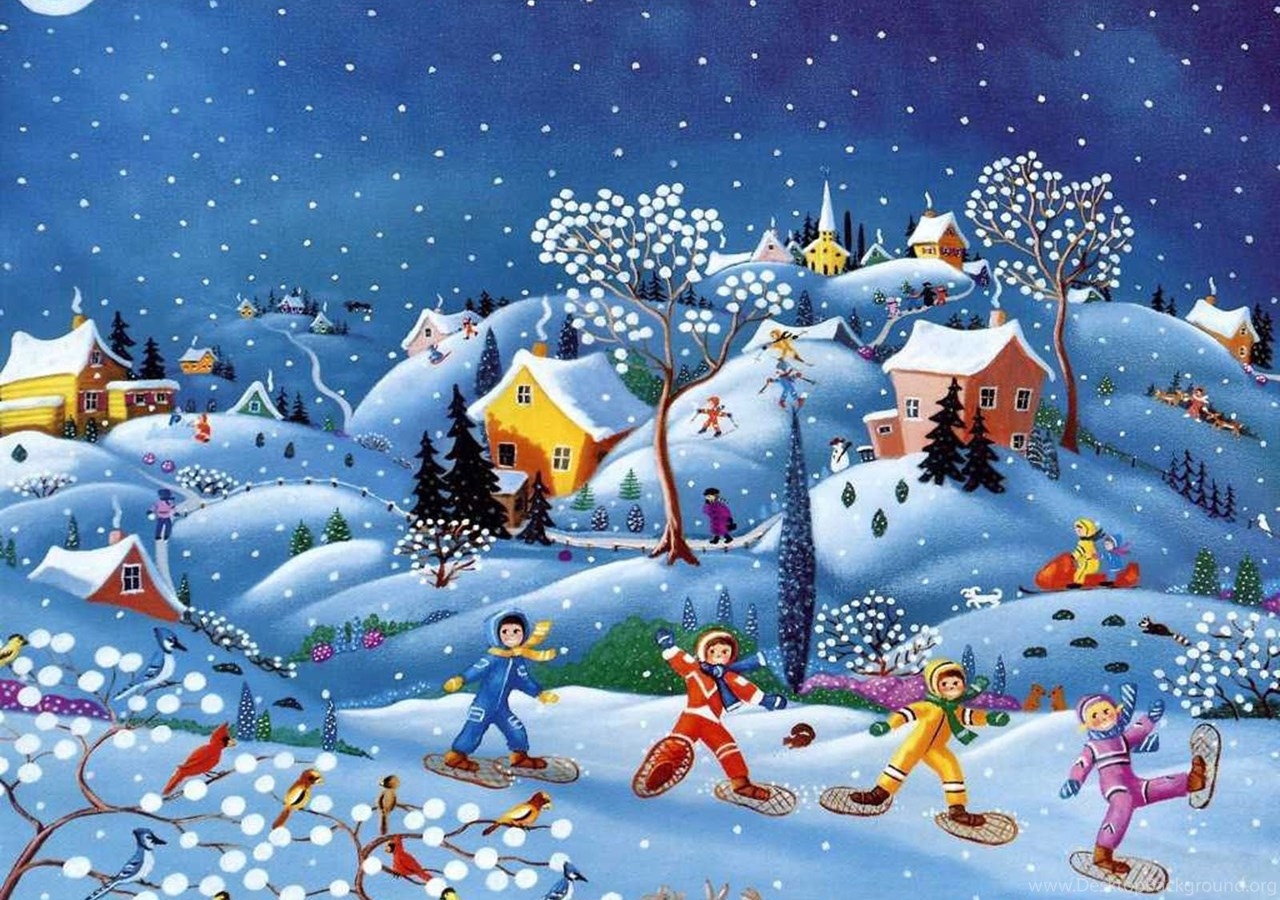 Загадки всегда были любимы в народе. Они в образной и игровой форме знакомили детей с окружающим миром. Загадки включают в сценарии зимних праздников. Их можно поместить на входном билете, на билете беспроигрышной лотереи. Дед Мороз загадывает их при раздаче новогодних подарков. Отгадывать загадки могут и взрослые, и родители.При входе в зал их задает ЗИМА:Чтоб у тётушки ЗимыВы не заскучали,Загадаю вам загадкиТрудные вначале.Ждёт сегодня праздник нас:Хороводы , песни.Но с загадками нашпраздник будет интересней.Мы её на Новый годВ гости приглашаем.Яркими игрушками Гостью украшаем. (Ёлочка.)Навещает нас зимоюДед с седою бородой.И его приход, поверьте,Ждут и взрослые, и дети. (Дед Мороз.)У дедушки внучка,И все её знают.Под солнцем она Никогда не бывает. (Снегурочка.)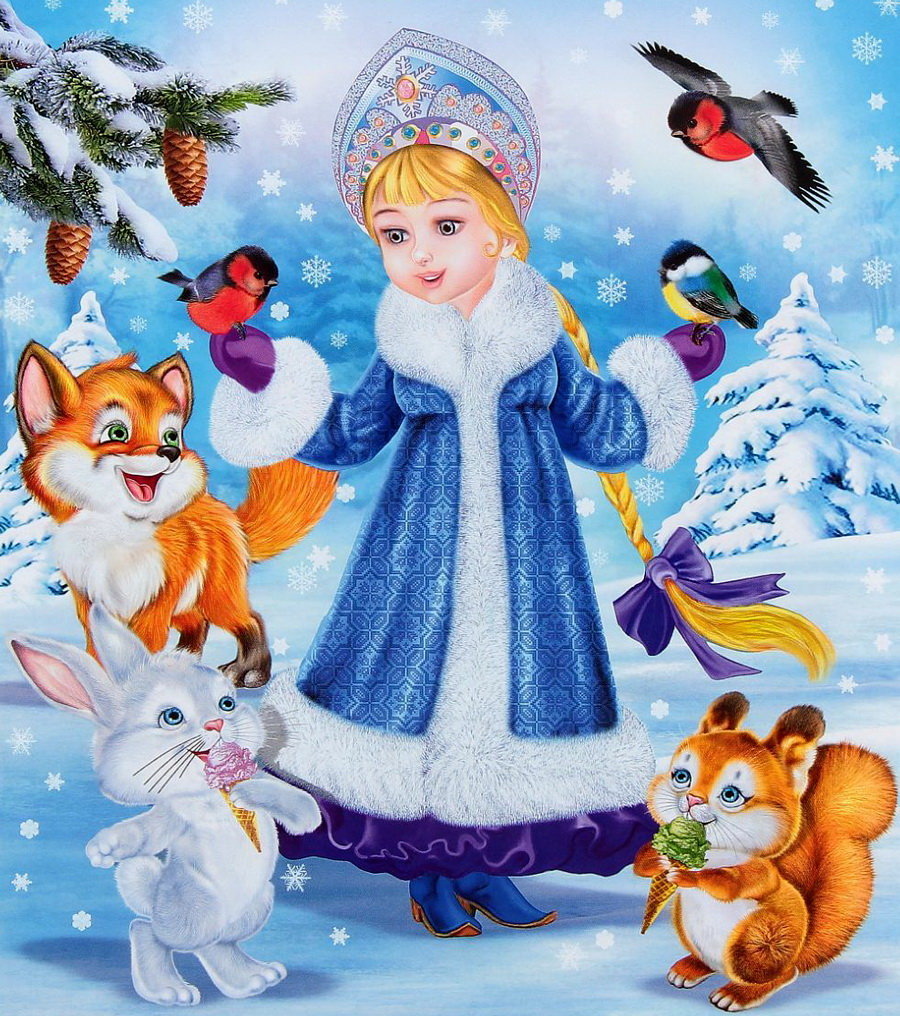 До чего же неприятноВ горку их тащить обратно.А с горы они уж самиСмело едут вместе с нами. (Санки.)Известно ребятам, что есть у меняДва друга весёлых, два резвых коня.Они то несутся, то плавно скользят,То сбросить на лёд голубоёноровят. (Коньки.)Что за зеркало такое,По нему уж много зимВо дворе у нас с друзьямиМы катаемся –скользим? (Каток.)Если вы со льдом дружны,Для какой игры нужныВ эти зимние денькиШайба, клюшка и коньки? (Для хоккея.)Какие, скажи, две чудесных доскиПо склонам несут меня горным?Не каждому сразу послушны они,Лишь смелым, спортивным, проворным. (Лыжи.)Вы откройте мне секрет,Коль гвоздей и досок нет, Из чего же Дед МорозЧерез реку строит мост. (Лёд.)Прорубили топоромМы окошков этот домИ наловим кошкеРыбы в том окошке. (Прорубь.)Несмотря на толстый лёд,Смело он вперед идёт.Лёд расколет пополамИ придёт на помощь к вам. (Ледокол.)Он в охоте понимает,
И в лесу все тропки знает.Он большой и смелый, А зовётся- «серый». (Волк.) Эта рыжая плутовкаВсех в лесу обманет ловко.Даже храбрый колобокЕё попался на зубок. (Лиса.)В этот праздник детский смехСлышим мы из окон всех.Возле ёлки яркойРаздают подарки. ( Новый год!) 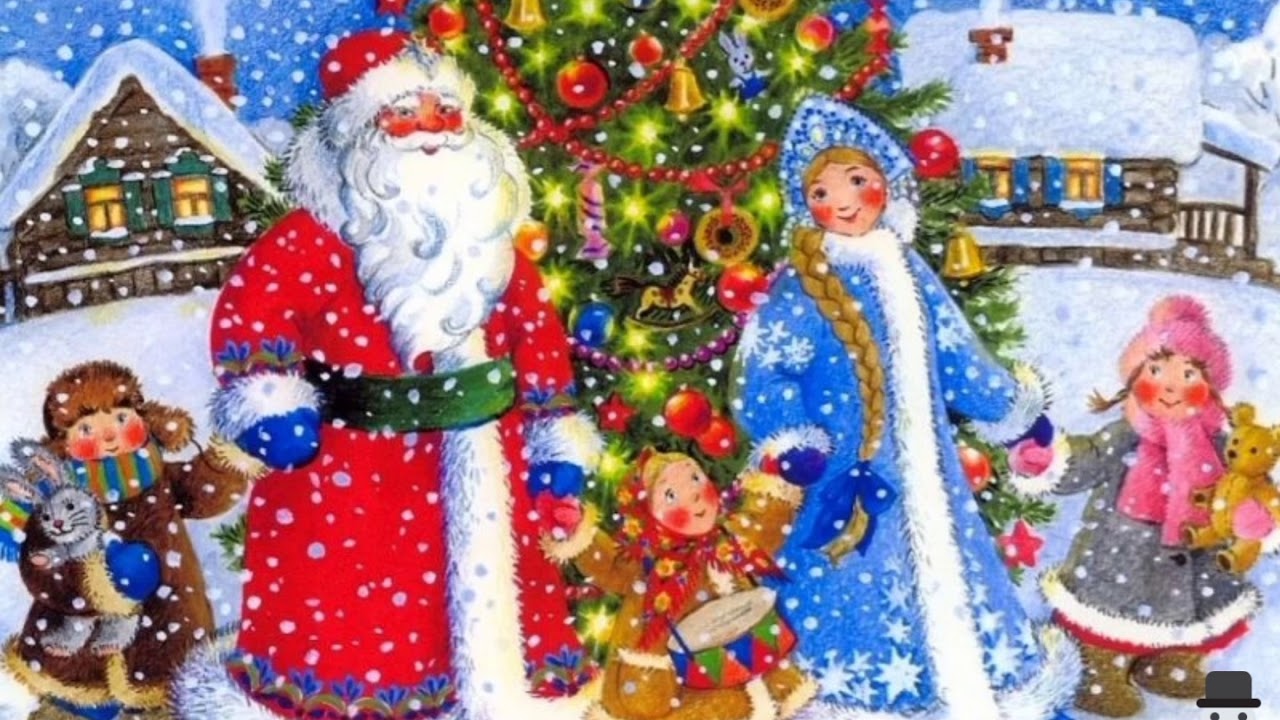 